GESTIÓN ACADÉMICA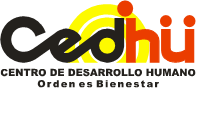 PLAN DE ACTIVIDADES VIRTUALES   PLATAFORMA ED.MODO 2020Fecha de envío: 29  de MayoDOCENTE: LIC.  RAUL GUILLERMO CASTRO MORA  			NIVEL : BACHILLERATOPERIODO:  SEGUNDO                                                			SEMANA:  1 AL 5 DE JUNIOINDICADOR:  Determina y analiza  las consecuencias de la postura de un nuevo orden mundial y la generación de políticas bélicas derivadas de tal situaciónCordialmente, LINEY ROA SANABRIA Rectora CURSO FECHA HORAASIGNATURATEMA ACTIVIDAD RECURSOSENLACE9A05/06/20205 Y 6CIENCIAS SOCIALES Crisis de los misiles.Consulta sobre la crisis de los misiles para socialización del proceso que se desarrollo en América Latina a raíz de la crisis. COMPUTADOR TABLETAS, CUADERNO GUIA  CELULAR ENLACE PARA CLASE GRADO 9B https://join.skype.com/u2qfle8zclWz  GRADOS 9A Y 9C CONTINUAMOS CON EL MISMO ENLACE QUE HEMOS TRABAJADO CLASE A CLASE.9B01/06/20204 Y 5CIENCIAS SOCIALES Crisis de los misiles.Consulta sobre la crisis de los misiles para socialización del proceso que se desarrollo en América Latina a raíz de la crisis. COMPUTADOR TABLETAS, CUADERNO GUIA  CELULAR ENLACE PARA CLASE GRADO 9B https://join.skype.com/u2qfle8zclWz  GRADOS 9A Y 9C CONTINUAMOS CON EL MISMO ENLACE QUE HEMOS TRABAJADO CLASE A CLASE.9C02 de junio  y 03 de junio7 EL MARTES Y 5 EL MIÉRCOLESCIENCIAS SOCIALES Crisis de los misiles.Consulta sobre la crisis de los misiles para socialización del proceso que se desarrollo en América Latina a raíz de la crisis. COMPUTADOR TABLETAS, CUADERNO GUIA  CELULAR ENLACE PARA CLASE GRADO 9B https://join.skype.com/u2qfle8zclWz  GRADOS 9A Y 9C CONTINUAMOS CON EL MISMO ENLACE QUE HEMOS TRABAJADO CLASE A CLASE.